Prevence a bezpečnost – akce pro děti a dospělé… 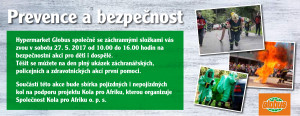 SDH Pardubice město se podílelo na této akci.Pro děti sbor připravil vědomostní hry.Pro dospělé a seniory koutek prevence, kde se seznámili s hlásiči pro domácnost, jak používat hasící přístroje a  hasící spreje.  Občané si na závěr pro svoji domácnost odnesli brožuru, popřípadě některou odbornou záložku. Tisk těchto materiálu podpořil finančně magistrát města Pardubice .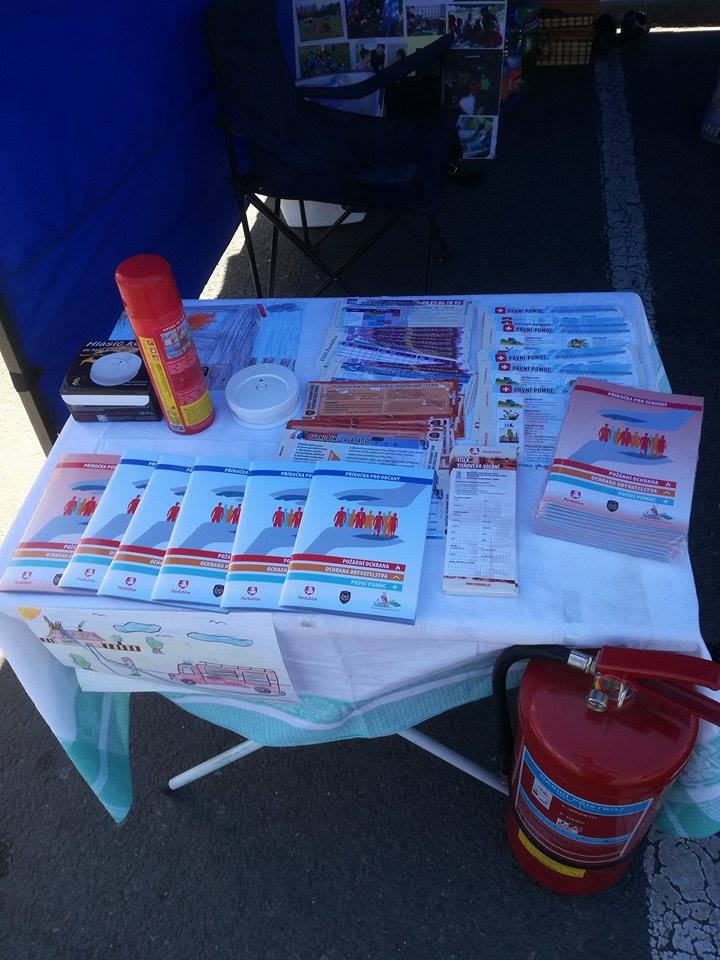 Na akci se asi zúčastnilo okolo 1000 občanů.Globus Pardubice 27.5.2017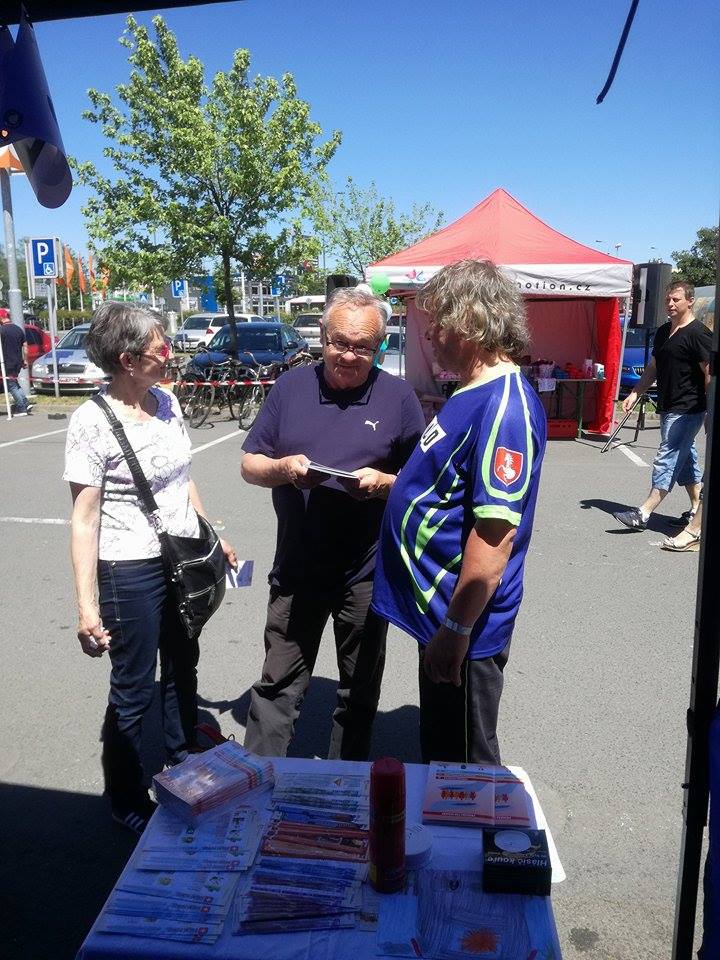 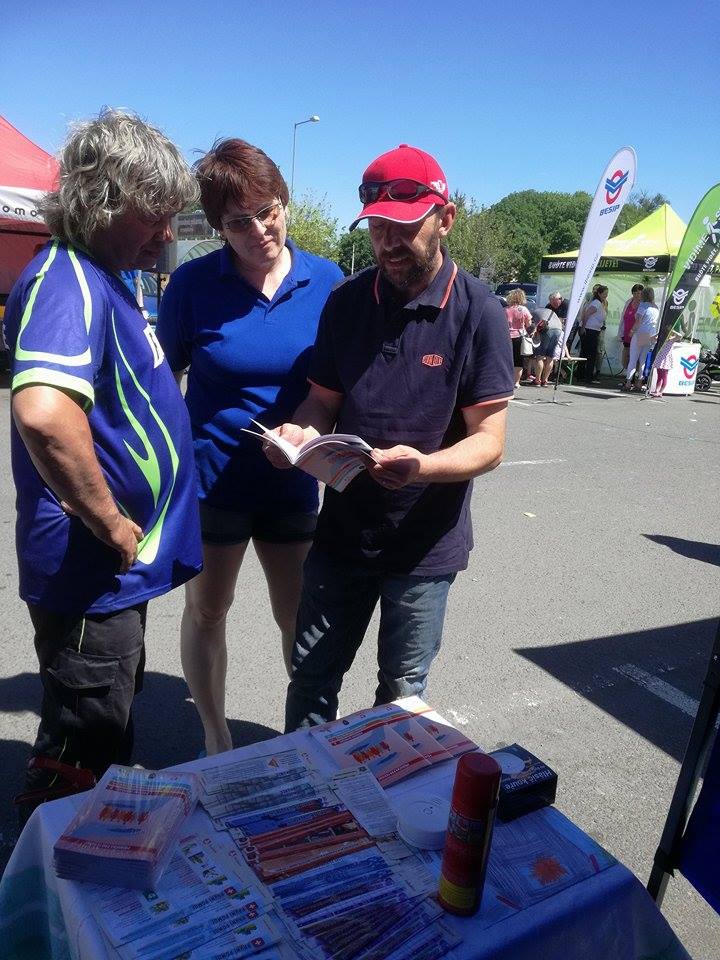 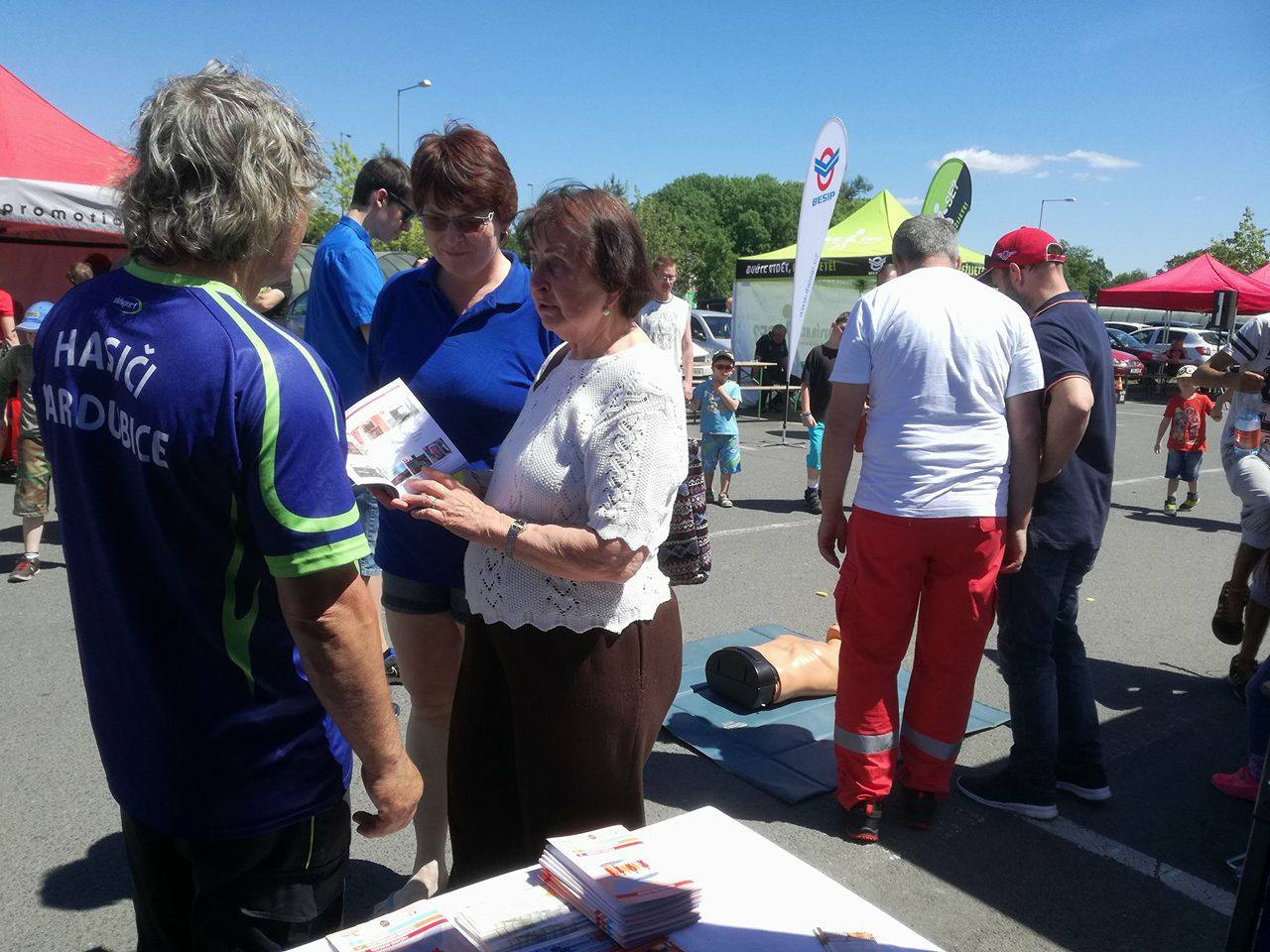 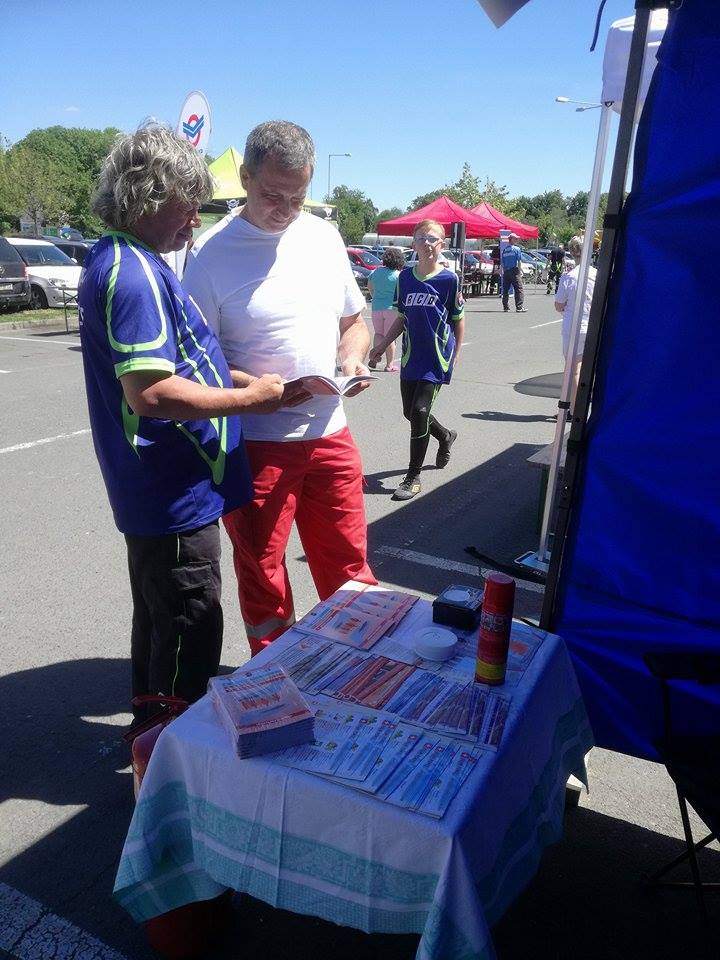 